             SMSC & PSHE in Year 1           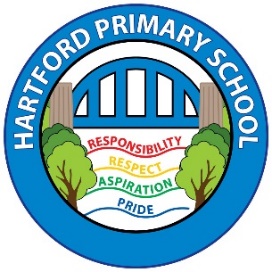 Autumn Spring Summer 	Participation in assembly sessions with Teresa Nixon from St John’s Church Participation in assemblies led by Hartford Primary staff – See assembly timetablesNo Outsiders  	Participation in assembly sessions with Teresa Nixon from St John’s Church Participation in assemblies led by Hartford Primary staff – See assembly timetablesNo Outsiders  	Participation in assembly sessions with Teresa Nixon from St John’s Church Participation in assemblies led by Hartford Primary staff – See assembly timetablesNo Outsiders  SpiritualExplore beliefs and experience; respect faiths, feelings and values; enjoy learning about oneself, others and the surrounding world; use imagination and creativity; reflect.RE unit – What does it mean to belong? To look at belonging to different groups, families and communities.- feelings and valuesRE unit – Why is Christmas celebrated by Christians?Explore beliefs and experiences.English Unit: Lost and Found. To develop empathy with the characters . To use imagination and creativityEnglish unit:  Nibbles. To develop empathy with the characters. To write diary entries, reflecting on the characters life.  To use imagination and creativityHistory: To recognise the incredible significance that some individuals have had in the past (George Mottershead) and how historical knowledge changes with new evidence and different interpretations of events. To recognise the similarities between people now and in the past and bringing them alive through primary and secondary sources, artefacts and visits and visitors. Geography:  Fascination in learning about themselves and others and the world, location of Hartford on Google Earth. Naming countries in the UK. Identify cold locations in the world.DT: Playground Design. Use of imagination and creativity through product design  Have a sense of enjoyment through design, development and making the product – To reflect on their own work and respect othersMaths: To celebrate personal achievement and achievement of others in solving problemsMusic:  To explore emotions through music.  To reflect on different types of music- including own performance and observed performances of others.P.E.: Sense of enjoyment and fascination in learning about themselves and what they can achieve (and others)Imagination and expression through the medium of DanceNo Outsiders Text:  Elmer- To like the way I amTen Little Pirates – To play with boys and girlsMFL (Spanish):  To use  imagination and creativity. To promoting self esteem and self belief. To have  opportunity to reflect on learning Appreciating the wider world and its beauty.  Science:  Animals including humans. Exploring the wonder about what is special about human life. Appreciating the beauty of the world around them Appreciate how all living things are interdependent and work together.Seasonal Change . Exploring the wonder of seasonal changeArt: To investigate different art work – through visual and tactile senses.To develop independent thinking skills and to express their ideas using different media.  RE unit – How and Why are Allah and Muhammed important to Muslims.- respect faithsRE unit – EasterExplore beliefs and experiences.English Unit: The Lion Inside and The Curious Case of the Missing Mammoth To develop empathy with the characters. To write diary entries, reflecting on the characters life.  To use imagination and creativityGeography: Develop fascination in learning about themselves and others and the world.  Naming capitals of the UK.  Identify hot locations in the world.History:  To recognise the incredible significance that some individuals have had in the past ( Jane Goodall)Maths: To celebrate personal achievement and achievement of others in solving problemsMusic: To explore emotions through music.  To reflect on different types of music- including own performance and observed performances of others.To respond to different kinds of music through dance, literacy, art etcThrough listening to a range of music give opportunities to develop sense of awe and wonder. To listen to and respond to music beyond common experience.P.E.: Sense of enjoyment and fascination in learning about themselves and what they can achieve (and others)No Outsiders Text:  My Grandpa is Amazing- To recognise that people are differentOne World, Our World - : Develop fascination in learning about themselves and others and the world.  MFL (Spanish):  To use  imagination and creativity. To promoting self esteem and self belief. To have  opportunity to reflect on learning Appreciating the wider world and its beauty.  Science:  Everyday materials - Exploring the wonder of how different materials are used for different purposes. Seasonal Change . Exploring the wonder of seasonal changeArt: To investigate different art work – through visual and tactile senses To develop independent thinking skills and to express their ideas using different media.  RE unit – What do we think about how the world was made and how should we look after it.- enjoy learning about oneself, others and the surrounding world; use imagination and creativity; reflectRE unit – How do Muslims express new beginnings?- respect faithsEnglish Unit: Toys in Space and Goldilocks and the Just One Bear- To develop empathy with the characters. To write diary entries, reflecting on the characters life.  To use imagination and creativityGeography: Develop fascination in learning about themselves and others and the world.  Identify charateristics of the 4 countries in the UK.History: Seaside photographs from the past- allowing pupils to see the similarities between people now and in the past and bringing them alive through primary and secondary sources,DT : Chair design: To develop an appreciation of strength and beauty through structures and to reflect on their own work and respect othersMaths: To celebrate personal achievement and achievement of others in solving problemsMusic: To explore emotions through music.  To reflect on different types of music- including own performance and observed performances of others. To compose own music reflecting on own preferences/likes/beliefs/valuesP.E. - Sense of enjoyment and fascination in learning about themselves and what they can achieve (and others)MFL (Spanish):  To use  imagination and creativity. To promoting self esteem and self belief. To have  opportunity to reflect on learning Appreciating the wider world and its beauty.  Science: Plants -  Developing awe at the scale of living things from the smallest micro - organism to the largest tree. Appreciating the beauty of the world around them Seasonal Change . Exploring the wonder of seasonal changeNo Outsiders Text - That’s not how you do it:Max the Champion – To understand our bodies work in different ways.Art: To investigate different art work – through visual and tactile senses linked to the topic of Explorers. To develop independent thinking skills and to express their ideas using different media.  PSHEDrug education, financial education, sex and relationship education (SRE) and the importance of physical activity and diet for a healthy lifestyle.MoralRecognise right and wrong; respect the law; understand consequences; investigate moral and ethical issues; offer reasoned views and have an appreciation of British Values RE unit - What does it mean to belong? - offer reasoned viewsHistory: Chester Zoo History- To discuss moral questions and dilemmas from the past. To empathise with the decisions which ordinary people made at the time, based on their historical situation. To develop open mindedness when considering the actions and decisions of people from the past. Geography:  Discuss the impact human behaviour is having on the world- Endangered animals linked to Chester Zoo. DT: Baby Bear’s Chair- Encourage respect for others and their work (design/products) To work co-operatively, respecting the classroom environment and equipment Music:  Encouraging respect for others Creating a safe environment where opinions and efforts are encouraged and valuedP.E.: • Rules – fair play, consequences of behaviour and actions, understanding viewpoints of others • Listen to the referee/person in charge of event and abide by their rules • Ability to listen and respect even if you don’t agree • Ability to control behaviourMFL (Spanish):  Science: To develop open mindedness to the suggestions of others and to make judgments on evidence not prejudice.RE unit – How and Why are Allah and Muhammed important to Muslims.- offer reasoned viewsRE unit – Easter- offer reasoned viewsGeography: Discuss the impact human behaviour is having on the world- Bog Baby, Litter, Environmental Issues.History:  Lego Inventor (Science Week)To discuss moral questions and dilemmas from the past. To empathise with the decisions which ordinary people made at the time, based on their historical situation. To develop open mindedness when considering the actions and decisions of people from the past. Music: Encouraging respect for others Creating a safe environment where opinions and efforts are encouraged and valuedP.E.: • Rules – fair play, consequences of behaviour and actions, understanding viewpoints of others • Listen to the referee/person in charge of event and abide by their rules • Ability to listen and respect even if you don’t agree • Ability to control behaviourNo Outsiders Text:  No Outsiders Text:  My Grandpa is Amazing- One World, Our WorldLGBTQ+ month – To appreciate that everyone is different, all families are different and everyone should be treated fairly and respectfully. MFL (Spanish):  Science: Everyday materials -To understand the importance of how decisions made about using different materials can impact on the environment. Computing: Internet Safety – To understand the consequences of our actions on the internet. To be aware of the dangers and exciting opportunities of the internet. To know how to behave respectfully and carefully when using the internet.RE unit – What do we think about how the world was made and how we look after it – respect for the environment. offer reasoned viewsGeography: Discuss the impact human behaviour is having on the world-plastic pollution linked to seaside environments.History: Grace Darling- To discuss moral questions and dilemmas from the past. To empathise with the decisions which ordinary people made at the time, based on their historical situation. To develop open mindedness when considering the actions and decisions of people from the past. DT : Baby Bear’s Chair- Encourage respect for others and their work (design/products) To work co-operatively, respecting the classroom environment and equipment To encourage sustainability through recycling and up cycling.Music: To show respect for other people’s choice of music. To develop understanding in the ways music can change mood and behaviour. World Music Day – Finlandia – Sibelius. Create musical score.P.E. - • Rules – fair play, consequences of behaviour and actions, understanding viewpoints of others • Listen to the referee/person in charge of event and abide by their rules • Ability to listen and respect even if you don’t agree • Ability to control behaviourMFL (Spanish): To develop respect for others, their language and their culture.Science: Plants - To understand the importance of how decisions made by humans can impact on plants and the environment. Computing: – To understand the consequences of our actions on the internet. To be aware of the dangers and exciting opportunities of the internet. To know how to behave respectfully and carefully when using the internet.Art: To learn about different artists and the meaning in their work.PSHE Drug education, financial education, sex and relationship education (SRE) and the importance of physical activity and diet for a healthy lifestyle.Relationship and Sex Education – To introduce the concept of gender stereotypes, To identify differences between males and females, To understand that some people have fixed ideas about what boys and girls can do and how they are identified. Family unit. Social Investigate and moral issues; moral issues; appreciate diverse viewpoints; participate, volunteer and cooperate; resolve conflict; engage with fundamental values of democracy.RE unit - What does it mean to belong? RE unit – Why is Christmas celebrated by Christians?English Unit: Sharing ideas – understanding how to co-operate  Speaking and listeningHistory: To accompany the class on a visit to a new environment (Chester Zoo).Geography:  To accompany an adult in small group on a local area trail to Hartford ParkDT: Design Playground Equipement - Encourage respect for others and their work (design/products) To work co-operatively, respecting the classroom environment and equipment Maths: Opportunity to work togetherMusic: To work individually and as part of a group or class on musical projects.  To participate through whole school, national projects e.g The BBC Ten pieces, assemblies. To celebrate school, choir and individual musical successes by children performing in assembly and celebrating grades /certificates awarded. To develop singing games both in classroom and playground to develop early musical concepts as well as co-ordination and respect. P.E.: • Participation in sport • Leads to an active and healthy lifestyle for the futureNo Outsiders Text:  Elmer- To like the way I am- appreciate differencesTen Little Pirates – To play with boys and girls- participate, volunteer and cooperate;MFL (Spanish):  To communicate for a purpose- people with other social and cultural backgrounds. To learn something new together as a class.Science:  Animals including Humans– Group practical work provides opportunities for pupils to develop team working skills and to take responsibility. To take responsibility for their own and other people’s safety when undertaking practical work. Computing: To collaborate with others and to take turnsArt: The children’s work is celebrated throughout the school and displayed in many areas. To learn about different artists and their techniques.  To discuss a range of artists and art work, encouraging and developing communication skills.RE unit – How and Why are Allah and Muhammed important to Muslims.RE unit – EasterExplore beliefs and experiences English Unit: Sharing ideas – understanding how to co-operate  Speaking and listeningGeography and History: Marshalls Arms and Bog Baby- To consider their impact on the world around them and start to look at what we can do to help the next generation have a habitable planet.  Maths: Opportunity to work togetherMusic: To show respect for the musical instruments. To exploring the role of music in our societyP.E.: • Participation in sport • Acceptance of defeat and being positive for winners • Working as a team • Playing to their strengths • Leads to an active and healthy lifestyle for the futureNo Outsiders Text:  No Outsiders Text:  My Grandpa is Amazing- To recognise that people are differentMFL (Spanish):  To develop respect for others, their language and their culture.Science: Everyday materials – Group practical work provides opportunities for pupils to develop team working skills and to take responsibility. To take responsibility for their own and other people’s safety when undertaking practical work. Computing: To collaborate with others using a computerArt: To learn about different artists and the meaning in their work –RE unit – What do we think about how the world was made and how should we look after it.- appreciate diverse viewpointsEnglish Unit: Sharing ideas – understanding how to co-operate  Speaking and listeningGeography: Plastic Pollution in our Seas- To consider their impact on the world around them and start to look at what we can do to help the next generation have a habitable planet.History:  The Seaside in the Past -To reflect on what past societies have contributed to our culture today  To explore the similarities and contrasts between past and present and be made aware of how, in the main, we are very fortunate to live in ‘the modern world’.DT : Encourage respect for others and their work (design/products) To work co-operatively, respecting the classroom environment and equipment To encourage sustainability through recycling and up cycling.No Outsiders Text:  That’s not how you do it: To communicate in different ways and appreciate others qualities. No Outsiders Text: To be able to work with everyone in my classMaths: Opportunity to work togetherMusic: To work individually and as part of a group or class on musical projects.  To participate through whole school, national projects e.g The BBC Ten pieces, assemblies. To celebrate school, choir and individual musical successes by children performing in assembly and celebrating grades /certificates awarded. To develop singing games both in classroom and playground to develop early musical concepts as well as co-ordination and respect. P.E. - • Participation in sport • Acceptance of defeat and being positive for winners • Working as a team • Playing to their strengths • Leads to an active and healthy lifestyle for the futureMFL (Spanish):  To communicate for a purpose- people with other social and cultural backgrounds. To learn something new together as a classScience:  Plants -  To consider their impact on the world around them and start to look at what we can do to help the next generation have a habitable planet. To take responsibility for their own and other people’s safety when undertaking practical work. Computing: To collaborate with others and to take turnsArt: Children’s work is celebrated throughout the school and displayed in many areas.PSHEDrug education, financial education, sex and relationship education (SRE) and the importance of physical activity and diet for a healthy lifestyle.RE unit - What does it mean to belong? RE unit – Why is Christmas celebrated by Christians?English Unit: Sharing ideas – understanding how to co-operate  Speaking and listeningHistory: To accompany the class on a visit to a new environment (Chester Zoo).Geography:  To accompany an adult in small group on a local area trail to Hartford ParkDT: Design Playground Equipement - Encourage respect for others and their work (design/products) To work co-operatively, respecting the classroom environment and equipment Maths: Opportunity to work togetherMusic: To work individually and as part of a group or class on musical projects.  To participate through whole school, national projects e.g The BBC Ten pieces, assemblies. To celebrate school, choir and individual musical successes by children performing in assembly and celebrating grades /certificates awarded. To develop singing games both in classroom and playground to develop early musical concepts as well as co-ordination and respect. P.E.: • Participation in sport • Leads to an active and healthy lifestyle for the futureNo Outsiders Text:  Elmer- To like the way I am- appreciate differencesTen Little Pirates – To play with boys and girls- participate, volunteer and cooperate;MFL (Spanish):  To communicate for a purpose- people with other social and cultural backgrounds. To learn something new together as a class.Science:  Animals including Humans– Group practical work provides opportunities for pupils to develop team working skills and to take responsibility. To take responsibility for their own and other people’s safety when undertaking practical work. Computing: To collaborate with others and to take turnsArt: The children’s work is celebrated throughout the school and displayed in many areas. To learn about different artists and their techniques.  To discuss a range of artists and art work, encouraging and developing communication skills.RE unit – How and Why are Allah and Muhammed important to Muslims.RE unit – EasterExplore beliefs and experiences English Unit: Sharing ideas – understanding how to co-operate  Speaking and listeningGeography and History: Marshalls Arms and Bog Baby- To consider their impact on the world around them and start to look at what we can do to help the next generation have a habitable planet.  Maths: Opportunity to work togetherMusic: To show respect for the musical instruments. To exploring the role of music in our societyP.E.: • Participation in sport • Acceptance of defeat and being positive for winners • Working as a team • Playing to their strengths • Leads to an active and healthy lifestyle for the futureNo Outsiders Text:  No Outsiders Text:  My Grandpa is Amazing- To recognise that people are differentMFL (Spanish):  To develop respect for others, their language and their culture.Science: Everyday materials – Group practical work provides opportunities for pupils to develop team working skills and to take responsibility. To take responsibility for their own and other people’s safety when undertaking practical work. Computing: To collaborate with others using a computerArt: To learn about different artists and the meaning in their work –RE unit – What do we think about how the world was made and how should we look after it.- appreciate diverse viewpointsEnglish Unit: Sharing ideas – understanding how to co-operate  Speaking and listeningGeography: Plastic Pollution in our Seas- To consider their impact on the world around them and start to look at what we can do to help the next generation have a habitable planet.History:  The Seaside in the Past -To reflect on what past societies have contributed to our culture today  To explore the similarities and contrasts between past and present and be made aware of how, in the main, we are very fortunate to live in ‘the modern world’.DT : Encourage respect for others and their work (design/products) To work co-operatively, respecting the classroom environment and equipment To encourage sustainability through recycling and up cycling.No Outsiders Text:  That’s not how you do it: To communicate in different ways and appreciate others qualities. No Outsiders Text: To be able to work with everyone in my classMaths: Opportunity to work togetherMusic: To work individually and as part of a group or class on musical projects.  To participate through whole school, national projects e.g The BBC Ten pieces, assemblies. To celebrate school, choir and individual musical successes by children performing in assembly and celebrating grades /certificates awarded. To develop singing games both in classroom and playground to develop early musical concepts as well as co-ordination and respect. P.E. - • Participation in sport • Acceptance of defeat and being positive for winners • Working as a team • Playing to their strengths • Leads to an active and healthy lifestyle for the futureMFL (Spanish):  To communicate for a purpose- people with other social and cultural backgrounds. To learn something new together as a classScience:  Plants -  To consider their impact on the world around them and start to look at what we can do to help the next generation have a habitable planet. To take responsibility for their own and other people’s safety when undertaking practical work. Computing: To collaborate with others and to take turnsArt: Children’s work is celebrated throughout the school and displayed in many areas.PSHEDrug education, financial education, sex and relationship education (SRE) and the importance of physical activity and diet for a healthy lifestyle.To participate in the daily Golden Mile activity. To participate in daily Wake and Shake  To participate in the daily Golden Mile activity. To participate in daily Wake and Shake To participate in the daily Golden Mile activity. To participate in daily Wake and Shake  Cultural Appreciate cultural influences; appreciate the role of British parliamentary system; participate in culture opportunities; understand, accept, respect and celebrate diversity.Story - Look Up! To respect and celebrate diversityArmistice Day: To understand why the poppy is important in British history. Black History Month: To celebrate diversity in our local area, nationally and internationally  Reading - To read a variety of cultural texts. Music: To taking part in a range of cultural traditions /celebrations e.g Diwali, Christmas, Hannukah MFL – To develop a respect for others  including their culture/ heritage and history. To celebrate cultural festivals To learn about differences and similarities between cultures Promoting international events/celebrations around schooRE unit - P.E.: • Dance from other countries and culturesMFL (Spanish):  To communicate RE unit – How and why is Allah and Muhammed important to Muslims?LGBTQ+ month – To celebrate the diversity of people in our community and around the world. To remember and celebrate the successes of the LGBTQ+ community. World Book Day – To celebrate diversity in books and to participate in different opportunitiesEnglish Unit: The Lion Inside To read a variety of cultural texts.Music: To work individually and as part of a group or class on musical projects.  To participate through whole school, national projects e.g The BBC Ten pieces, assemblies. To celebrate school, choir and individual musical successes by children performing in assembly and celebrating grades /certificates awarded. To develop singing games both in classroom and playground to develop early musical concepts as well as co-ordination and respect.No Outsiders Text-One World, Our World- understand, accept, respect and celebrate diversity.MFL (Spanish): To communicate for a purpose- people with other social and cultural backgrounds. To learn something new together as a class. Science:  Science Week: Through the study of famous scientists an understanding that some of science’s most important discoveries have come from other parts of the world.RE unit – How do Muslims express new beginnings.- respect and celebrate diversityDT : Encourage respect for others and their work (design/products) To work co-operatively, respecting the classroom environment and equipment To encourage sustainability through recycling and up cycling.Music: To respond to music from another culture.P.E. - Participation in Sports DayMFL (Spanish): To develop a respect for others  including their culture/ heritage and history. To celebrate cultural festivals To learn about differences and similarities between cultures Promoting international events/celebrations around school. RSE:See curriculum outlinefor a purpose- people with other social and cultural backgrounds. To learn something new together as a class.Computing: – Internet safety: The children are taught good practice and respect in the use of social networking (Anti-bullying week – Cyber bullying) Art: The children’s work is celebrated throughout the school and displayed in many areas. To learn about different artists and their techniques.  To discuss  range of artists and art work, encouraging and developing communication skills.RE unit – How and why is Allah and Muhammed important to Muslims?LGBTQ+ month – To celebrate the diversity of people in our community and around the world. To remember and celebrate the successes of the LGBTQ+ community. World Book Day – To celebrate diversity in books and to participate in different opportunitiesEnglish Unit: The Lion Inside To read a variety of cultural texts.Music: To work individually and as part of a group or class on musical projects.  To participate through whole school, national projects e.g The BBC Ten pieces, assemblies. To celebrate school, choir and individual musical successes by children performing in assembly and celebrating grades /certificates awarded. To develop singing games both in classroom and playground to develop early musical concepts as well as co-ordination and respect.No Outsiders Text-One World, Our World- understand, accept, respect and celebrate diversity.MFL (Spanish): To communicate for a purpose- people with other social and cultural backgrounds. To learn something new together as a class. Science:  Science Week: Through the study of famous scientists an understanding that some of science’s most important discoveries have come from other parts of the world.RE unit – How do Muslims express new beginnings.- respect and celebrate diversityDT : Encourage respect for others and their work (design/products) To work co-operatively, respecting the classroom environment and equipment To encourage sustainability through recycling and up cycling.Music: To respond to music from another culture.P.E. - Participation in Sports DayMFL (Spanish): To develop a respect for others  including their culture/ heritage and history. To celebrate cultural festivals To learn about differences and similarities between cultures Promoting international events/celebrations around school. RSE:See curriculum outlinePSHE drug education, financial education, sex and relationship education (SRE) and the importance of physical activity and diet for a healthy lifestyle.Additional PSHE 